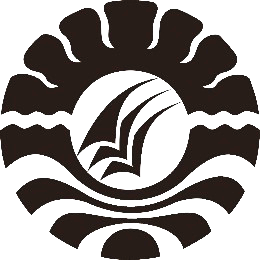 SKRIPSIPENGEMBANGAN INSTRUMEN TES HASIL BELAJAR KOGNITIF FISIKA KELAS XI MIA SMA NEGERI 5 PINRANGMUH AL IHWANPROGRAM STUDI PENDIDIKAN FISIKAJURUSAN FISIKAFAKULTAS MATEMATIKA DAN ILMU PENGETAHUAN ALAMUNIVERSITAS NEGERI MAKASSAR2019ABSTRAKMuh Al Ihwan, 2019. Pengembangan Instrumen Tes Hasil Belajar Kognitif Fisika Kelas XI MIA SMA Negeri 5 Pinrang.  Program Studi Pendidikan Fisika, Jurusan Fisika, Fakultas Matematika dan Ilmu Pengetahuan Alam. Universitas Negeri Makassar (dibimbing oleh S. Salmiah Sari dan M. Sidin Ali). Penelitian ini bertujuan untuk mengembangkan instrumen tes hasil belajar fisika untuk materi Kesetimbangan dan Dinamika Rotasi, Elastisitas dan Hukum Hooke, Fluida Statik, Fluida Dinamik, Suhu dan Kalor, Teori Kinetik Gas serta Termodinamika. Dari tujuh Kompetensi dasar pada kelas XI MIA semester ganjil, dari 105 butir instrumen terdapat 103 butir instrumen valid hasil validasi teoretik oleh 2 pakar, 103 butir instrumen valid dengan koefisien konsistensi internal sebesar 0,98. selanjutnya validasi empirik dilakukan uji coba sebanyak 2 kali. Uji coba pertama dari 103 butir instrumen diperoleh 25 soal pada kategori jelek dan 12 drop sehingga diperoleh 66 butir instrumen valid dan diperoleh nilai reabilitas tes sebesar 0,96. Pada ujicoba kedua diperoleh diperoleh 4 soal pada kategori jelek dan 3 drop sehingga diperoleh 59 butir instrumen valid setelah dan diperoleh nilai re abilitas tes sebesar 0,93.tingkat kesukaran soal rata-rata butir instrumen terdapat pada ketegori sedang. Untuk daya pembeda rata-rata butir instrumen terdapat pada ketegori sangat baik. efektivitas pengecoh semua pengecoh telah berfungsi dengan baik karena tidak terdapat pengecoh yang dipilih kurang dari 2 peserta didik (5%).Sehingga ke 59 butir instrumen tes hasil belajar fisika yang dikembangkan valid secara teoretik dan reliabel serta layak digunakan.Kata kunci: hasil belajar, instrumen, pengembangan[1] [2] [3] [4] [5] [6] [7] [8] [9] [10] [1]	M. Y. Mappeasse, “Pengaruh cara dan motivasi belajar terhadap hasil belajar programmable logic controller (PLC) siswa kelas III jurusan listrik SMK Negeri 5 Makassar,” J. Medtek, vol. 1, no. 2, pp. 1–6, 2009.[2]	A. M. Taiyeb and N. Mukhlisa, “Hubungan Gaya Belajar dan Motivasi Belajar dengan Hasil Belajar Biologi Siswa Kelas XI IPA SMA Negeri 1 Tanete Rilau,” bionature, vol. 16, no. 1, 2015.[3]	B. I. Sappaile, “Pengaruh metode mengajar dan ragam tes terhadap hasil belajar matematika dengan mengontrol sikap siswa,” J. Pendidik. dan Kebud. Ed. Khusus, 2006.[4]	M. Tawil, “Kemampuan Penalaran Formal dan Lingkungan Pendidikan Keluarga Dikaitkan dengan Hasil Belajar Fisika Siswa Kelas X SMA Negeri 1 Sungguminasa Kabupaten Gowa,” J. Pendidik. dan Kebud., vol. 14, no. 75, pp. 1047–1068, 2008.[5]	H. Hijrawati, K. Khaeruddin, and N. Nurlina, “Upaya Meningkatkan Hasil Belajar Fisika Melalui Model Pemecahan Masalah (Problem Solving) Pada Peserta Didik Kelas VIIIA SMP Negeri 3 Sungguminasa,” J. Pendidik. Fis. Phys. Educ., vol. 3, no. 3, pp. 270–278, 2017.[6]	M. Rasyid and S. Side, “Pengaruh Penerapan Pembelajaran Snowball Throwing terhadap Hasil Belajar Siswa Kelas X SMAN I Bajeng Kab. Gowa (Studi pada Materi Pokok Senyawa Hidrokarbon),” CHEMICA, vol. 12, no. 2, pp. 69–76, 2013.[7]	S. Faika and S. Side, “Analisis kesulitan mahasiswa dalam perkuliahan dan praktikum kimia dasar di jurusan kimia FMIPA Universitas Negeri Makassar,” CHEMICA, vol. 12, no. 2, pp. 18–26, 2013.[8]	T. I. Hartini, A. Kusdiwelirawan, and I. Fitriana, “Pengaruh Berpikir Kreatif Dengan Model Problem Based Learning (PBL) Terhadap Prestasi Belajar Fisika Siswa dengan Menggunakan Tes Open Ended,” J. Pendidik. IPA Indones., vol. 3, no. 1, 2014.[9]	M. U. H. ASRULLAH, “Deskripsi Pengajuan Masalah Matematika Berdasarkan Gaya Kognitif Siswa Kelas X Sma Negeri 1 Galesong Utara.” Universitas Negeri Makassar, 2015.[10]	M. V. Waru and I. Minggi, “DESKRIPSI PERSEPSI TENTANG STATISTIKA DITINJAU DARI TINGKAT KEMAMPUAN BERPIKIR STATISTIS (STATISTICAL THINKING) PADA MAHASISWA JURUSAN PENDIDIKAN IPS TERPADU FAKULTAS ILMU SOSIAL UNIVERSITAS NEGERI MAKASSAR,” J. Daya Mat., vol. 3, no. 1, pp. 70–77, 2015.